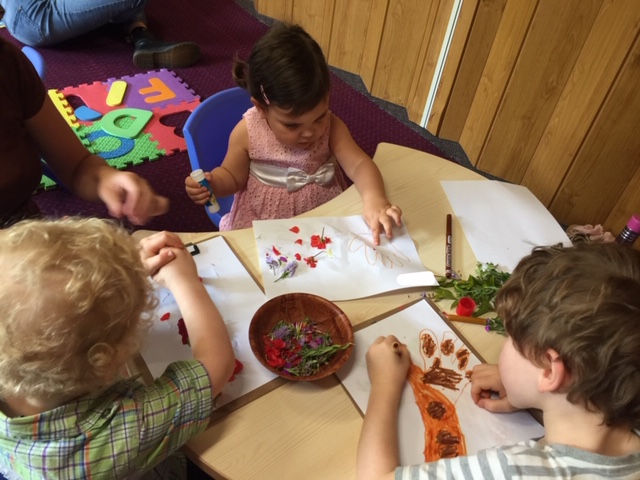 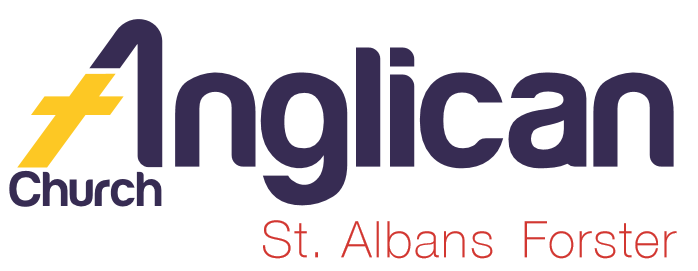 Bookshop News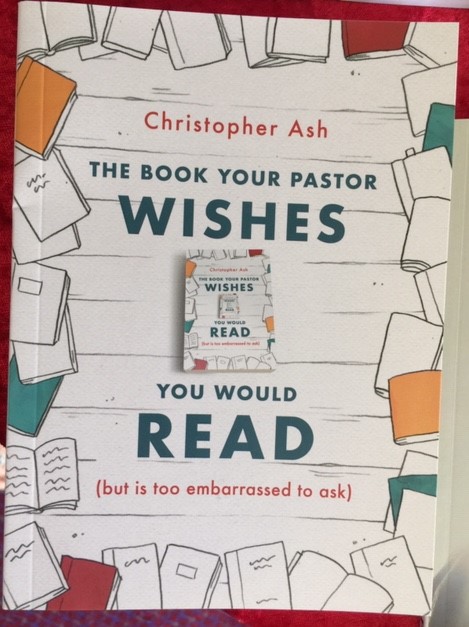 Inspiring new books in store now – Read The Book Your Pastor Wishes You Would Read and discover new ways you can support your Ministers! Read Building a Family That Lasts and discover great strategies for navigating the ever-changing waters of family life!Bunnings BBQCome along to our next BBQ – Saturday 25 January! Connect with our wonderful local community over the Australia Day  long weekend!Kids Church Our kids are growing and learning so much! We need more helpers! If you have a current WWCC and would like to be part of a great team, see Rev Mark or Rev James for more details! Mens DinnerCome along Tuesday 4 February at 6pm at the church hall. Only $15 pp! Be inspired as Barry L shares ‘His life so far’! Add your name to the list at church or call Clive D on 0412 653 061. Op Shop VolunteersOp Shop meeting with afternoon tea - Wednesday 22 January 4pm at the church hall! RSVP to Heather D on 0418 718 110 or Janet on 0448 502 684. If you can volunteer Saturday mornings once/week, once/month or on a casual basis, let Heather or Janet know! We’d love you to be part of the team! Pray Deeply ... for our friends and family members - Ella E, Keith R, Lyn T, Marion & Peter R, Michelle, Rachael, Margaret B, Zac L, and Aileen G. ToddlerTime MeetingToddlerTime meeting with morning tea - Monday 20 Jan 9:30am at St Alban’s hall!  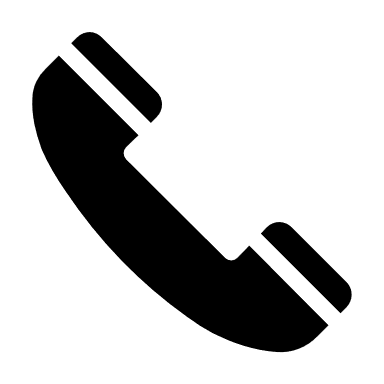 